               ҠАРАР                                                                   ПОСТАНОВЛЕНИЕ          24 апрель 2023 й.                          № 28                        24 апреля 2023 г.Об уполномоченном органе сельского поселения Баймурзинский сельсовет муниципального районаМишкинский район Республики Башкортостанв сфере муниципально-частного партнерства,концессионных соглашенийВ соответствии с ч. 2 ст. 18 Федерального закона от 13.07.2015 № 224-ФЗ "О государственно-частном партнерстве, муниципально-частном партнерстве в Российской Федерации и внесении изменений в отдельные законодательные акты Российской Федерации", с ч. 1 ст. 5 Федерального закона от 21.07.2005 № 115-ФЗ "О концессионных соглашениях", администрация сельского поселения Баймурзинский сельсовет муниципального района Мишкинский район Республики Башкортостан постановляет:1. Определить администрацию сельского поселения Баймурзинский сельсовет муниципального района Мишкинский район Республики Башкортостан органом местного самоуправления, уполномоченным на осуществление полномочий, предусмотренных ч. 2 ст. 18 Федерального закона от 13.07.2015 N 224-ФЗ "О государственно-частном партнерстве, муниципально-частном партнерстве в Российской Федерации и внесении изменений в отдельные законодательные акты Российской Федерации", ч. 1 ст. 5 Федерального закона от 21.07.2005 № 115-ФЗ "О концессионных соглашениях".2. Настоящее постановление разместить на официальном сайте администрации сельского поселения Баймурзинский сельсовет муниципального района Мишкинский район Республики Башкортостан https://baimurs.mishkan.ru/.Глава сельского поселения                             А.М. ИльтубаевБашкортостан Республикаһының Мишкэ районы муниципаль районының Баймырза  ауыл советыауыл биләмәһе  Хакимиәте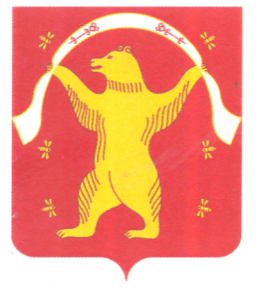 Администрация сельского поселения Баймурзинский сельсовет муниципального района Мишкинский районРеспублики Башкортостан